Facing Head LiceA Guide for Families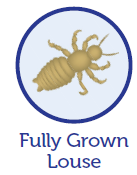 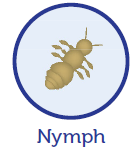 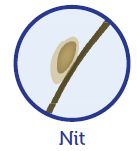 What are Head Lice?Head lice are one of the most common conditions among school-age children.Lice feed on human blood and live close to the scalp.Head lice are not dangerous, but they are a nuisance. 1What Do Head Lice Look Like?You may see different stages of head lice when checking your child; eggs and empty egg shells (nits), baby lice (nymphs), and adult lice. Female lice lay nits on hair shafts. Nits are tiny, teardrop shaped, and appear yellowish-white in color. They’re often found around the ears or the nape of the neck and can look like dandruff. Adult lice have 6 legs, are tan to grayish-white, and are about the size of a sesame seed. 1How Did My Child Get Head Lice?Head lice is mostly spread by direct head-to-head contact – during play time, slumber parties, sport activities, camp, or other activities. 2 They cannot jump or fly and move only by crawling. Lice only survive 1 to 2 days off the human body. It’s possible, but uncommon, to get head lice by using another person’s comb, brush, hat, scarf, bandana, hair band, or other item used on the hair or head. Pets do not become infested with head lice and do not spread them. If you spot even a single louse, your child has an infestation and needs to be treated. 1My Child Has Head Lice. Now What?If head lice are found on your child’s hair or scalp, talk with your school nurse, pediatrician, or family physician to get appropriate care. 1 Other things to consider when selecting treatment:Several treatments are available, including prescription options.There is no scientific evidence that home remedies work. 3Resistance to some head lice products has been reported, but the actual prevalence of resistance is not known and can vary in different parts of the US. 3,4Follow treatment instructions. Don’t use extra amounts or multiple applications, unless your doctor tells you to do so. 5Check all household members. Treat everyone who seems to have an infestation at the same time. 5Call parents of children who’ve been in close contact with yours, and cancel slumber parties and play dates until your child is louse-free. 1Don’t use pest sprays or fogs in the house. They’re not needed, and can be harmful if inhaled or get on the skin. 3Fast FactsIt is important to talk to your school nurse, pediatrician, or family physician to learn about treatment options, including over-the-counter and prescription products.An estimated 6 to 12 million infestations occur each year among US children 3 to 11 years old. 1Getting head lice is not related to cleanliness of the person or environment. 1Head lice move by crawling, they cannot jump or fly. 1Head lice do not carry disease, but they do spread easily. 1References1. Centers for Disease Control and Prevention. Frequently asked questions. http://www.cdc.gov/parasites/lice/head/gen_info/faqs.html. Accessed May 20, 2016. 2. Centers for Disease Control and Prevention. Epidemiology and risk factors. http://www.cdc.gov/parasites/lice/head/epi.html. Accessed May 20, 2016. 3. Centers for Disease Control and Prevention. Treatment frequently asked questions. http://www.cdc.gov/parasites/lice/head/gen_info/faqs_treat.html. Accessed May 20, 2016. 4. Gellatly KJ, Krim S, Palenchar DJ, et al. Expansion of the knockdown resistance frequency map for human head lice (phthiraptera: pediculidae) in the United States using quantitative sequencing [published online ahead of print March 31, 2016]. J Med Entomol. 5. Centers for Disease Control and Prevention. Treatment. http://www.cdc.gov/parasites/lice/head/treatment.html. Accessed May 20, 2016. 6. Mazurek CM, Lee NP. How to manage head lice. West J Med. 2000;172(5):342-345.Ocuparse de los piojosUna guía para las familias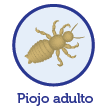 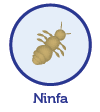 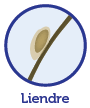 ¿Qué son los piojos?Tener piojos es una de las condiciones más comunes entre niños de edad escolar. Los piojos se alimentan de sangre humana y viven cerca del cuero cabelludo.Los piojos no son peligrosos, pero son una molestia. 1¿Cómo son los piojos?Puede que vea piojos en diferentes fases de su desarrollo cuando revise la cabeza de su hijo: huevos o cascaras de huevos vacíos (liendres), piojos bebes (ninfas) y piojos adultos. Los piojos hembra ponen sus liendres en la raíz del cabello. Las liendres son diminutas, tienen forma de gota y son de un color entre amarillo y blanco. A veces, se encuentran alrededor de las orejas o en la nuca y pueden parecer caspa. Los piojos adultos tienen 6 patas, son de color canela a blanco grisáceo y tienen más o menos el tamaño de una semilla de sésamo. 1¿Cómo mi hijo se contagió de piojos?Los piojos se propagan mayormente por el contacto directo de una cabeza con otra, durante juegos, pijamadas, actividades, deportivas, campamentos u otras actividades. 2 No pueden saltar ni volar y solo se mueven arrastrándose. Los piojos solo sobreviven de 1 a 2 días fuera del cuerpo humano. Es posible, aunque poco común, contraer piojos al utilizar el peine, cepillo, sombrero, bufanda, bandana, cinta o cualquier artículo que se use en el cabello o la cabeza de otra persona. Las mascotas no contraen ni propagan los piojos. Aunque solo note un solo piojo, su hijo esta infestado y debe recibir tratamiento. 1Mi hijo tiene piojos. ¿Ahora qué?Si encuentra piojos en el cabello o cuero cabelludo de su hijo, hable con su profesional de enfermería escolar, pediatra o médico familiar para recibir la atención adecuada. 1 Otros aspectos a considerar al momento de elegir el tratamiento: Hay varios tratamientos disponibles, incluidas opciones con prescripción.No existe evidencia científica que demuestre que los remedios caseros funcionan. 3Se ha informado sobre la resistencia a algunos productos contra piojos, pero la prevalencia real de la resistencia es desconocida y puede variar en diferentes lugares do los Estados Unidos. 3,4Siga las instrucciones del tratamiento. No use más de la cantidad indicada o aplicaciones múltiples, a menos que su médico se lo indique. 5Revise a todos los miembros de la familia. Aplique el tratamiento al mismo tiempo a todos los que parezcan estar infestados. 5Llame a los padres de los niños que han estado en contacto cercano con los suyos, y cancele las pijamadas y citas de juego hasta que su hijo ya no tenga piojos. 1No utilice aerosoles ni productos contra plagas. No son necesarios y pueden ser perjudiciales si se inhalan o si entran en contacto con la piel. 3Datos rápidosEs importante hablar con el profesional de enfermería escolar, el pediatra o el médico familiar para aprender sobre las opciones de tratamiento, incluidos productos de venta libre y con prescripción.Se estima que cada ano ocurren de 6 a 12 millones de casos de infestación en niños estadounidenses de entre 3 y 11 anos de edad. 1Tener piojos no esta relacionado con la limpieza del entorno o de la persona. 1,2Los piojos se mueven arrastrándose; no pueden saltar ni volar. 1Los piojos no portan ninguna enfermedad, pero pueden propagarse con facilidad. 1Referencias1. Centros para el Control y Prevención de Enfermedades. Preguntas mas comunes. http://www.cdc.gov/parasites/lice/head/gen_info/faqs.html. Consultado el 20 de mayo de 2016. 2. Centros para el Control y Prevención de Enfermedades. Epidemiologia y factores de riesgo. http://www.cdc.gov/parasites/lice/head/epi.html. Consultado el 20 de mayo de 2016. 3. Centros para el Control y Prevención de Enfermedades. Preguntas más frecuentes sobre tratamientos. http://www.cdc.gov/parasites/lice/head/gen_info/faqs_treat.html. Consultado el 20 de mayo de 2016. 4. Gellatly KJ, Krim S, Palenchar DJ, et al. Expansion of the knockdown resistance frequency of the map for human head lice (phthiraptera: pediculidae) in the United States using quantitative sequencing [publicado en línea antes de la edición impresa el 31 de marzo de 2016]. J Med Entomol. 5. Centros para el Control y Prevencion de Enfermedades. Tratamiento. http://www.cdc.gov/parasites/lice/head/treatment.html. Consultado el 20 mayo de 2016. 6. Mazurek CM, Lee NP. How to manage head lice. West J Med. 2000;172(5):342-345.